Konverteringstabel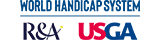 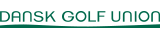 DGU
Odense Golfklub - Holluf Park
Herrer - 50Course rating™: 67,2 - Slope rating®: 124 - Par: 72
HandicapHandicapHandicapSpillehandicapHandicapHandicapHandicapSpillehandicap+5,0til+4,3+1024,0til24,822+4,2til+3,4+924,9til25,723+3,3til+2,5+825,8til26,724+2,4til+1,6+726,8til27,625+1,5til+0,7+627,7til28,526+0,6til  0,2+528,6til29,427  0,3til  1,1+429,5til30,328  1,2til  2,0+330,4til31,229  2,1til  3,0+231,3til32,130  3,1til  3,9+132,2til33,031  4,0til  4,8033,1til33,932  4,9til  5,7134,0til34,933  5,8til  6,6235,0til35,834  6,7til  7,5335,9til36,735  7,6til  8,4436,8til37,636  8,5til  9,3537,7til38,537  9,4til10,2638,6til39,43810,3til11,2739,5til40,33911,3til12,1840,4til41,24012,2til13,0941,3til42,14113,1til13,91042,2til43,14214,0til14,81143,2til44,04314,9til15,71244,1til44,94415,8til16,61345,0til45,84516,7til17,51445,9til46,74617,6til18,41546,8til47,64718,5til19,41647,7til48,54819,5til20,31748,6til49,44920,4til21,21849,5til50,35021,3til22,11950,4til51,35122,2til23,02051,4til52,25223,1til23,92152,3til53,15353,2til54,054